Департамент образования Ярославской областигосударственное профессиональное образовательное учреждениеЯрославской области «Ярославский автомеханический колледж»МЕТОДИЧЕСКИЕ РЕКОМЕНДАЦИИпо выполнению практических работ по МДК 01.02 Тема: Основы организации и проектирования предприятий автообслуживающей отрасли для студентов, обучающихся по специальности 23.02.03  Техническое обслуживание и ремонт автомобильного транспорта2020Разработал:СОДЕРЖАНИЕВВЕДЕНИЕ            Методические указания по проведению практических работ разработаны согласно рабочей программе по ПМ 01 Техническое обслуживание и ремонт автомобильного транспорта и требованиям к умениям и знаниям Федерального государственного образовательного стандарта среднего профессионального образования (далее – ФГОС СПО). Практические работы направлены на освоение следующих умений и знаний: уметь:разрабатывать и осуществлять технологический процесс технического             обслуживания и ремонта автотранспорта;осуществлять технический контроль автотранспорта;оценивать эффективность производственной деятельности;осуществлять самостоятельный поиск необходимой информации для решения             профессиональных задач;анализировать и оценивать состояние охраны труда на производственном             участке;знать:устройство и основы теории подвижного состава автомобильного транспорта;базовые схемы включения элементов электрооборудования;свойства и показатели качества материалов;правила оформления технической и отчетной документации;классификацию, основные характеристики и технические параметры             автомобильного транспорта;методы оценки и контроля качества в профессиональной деятельности;основные положения действующей нормативной документации;основы организации деятельности предприятия и управление им;правила и нормы охраны труда, промышленной санитарии и противопожарной             защиты.            Методические указания по выполнению практической работы содержат теоретические основы, которыми студенты должны владеть перед проведением практической работы; рекомендации по проведению работы. 1 ОБЩИЕ МЕТОДИЧЕСКИЕ УКАЗАНИЯ 1.1 Подготовка к практической работеДля выполнения практических работ обучающийся должен руководствоваться следующими положениями: 1. Внимательно ознакомиться с описанием соответствующей практической работы и установить, в чем состоит основная цель и задача этой работы; 2. По лекционному курсу и соответствующим рекомендованным источникам изучить теоретическую часть, относящуюся к данной работе. Выполнение практических работ Успешное выполнение практических работ может быть достигнуто в том случаи, если обучаемый представляет себе цель выполнения практической работы, поэтому важным условием является тщательная подготовка к работе. Форма организации обучающихся при выполнении практических работ индивидуальная. Работы проводятся в кабинете колледжа, оснащенном всем необходимым мультимедийным оборудованием и инструкциями в печатном виде.	1.3 Оформление отчета Все отчеты по практическим работам подшиваются в папку, в нее входяттитульный лист (один на все отчеты) и отчеты по лабораторным работам.Титульный лист оформляется в соответствии с ГОСТ 2.105-95 рукописным или печатным способом. Образец титульного листа см. в приложении 1.Отчет выполняется на одной стороне листа белой бумаги формата А4  печатным или рукописным способом. Основные надписи и рамки выполняются по ГОСТ 2.303-68 и располагаются в правом нижнем углу листа (см. приложения 2 и 3). Отчет включает в себя номер и название практической работы, ее цель, применяемое оборудование и кратное описание теоретической части. Остальные необходимые составные части отчета указаны в инструкции к соответствующей работе.1.4 Критерии оценивания практических работИтогом выполнения является защита работы. Защита проводится по контрольным вопросам, которые содержатся в каждой инструкции.  Оценивание лабораторной работы проводится следующим образом:Оценка «5» (отлично) ставится, если обучающийся выполняет работу в полном объеме с соблюдением необходимой последовательности, в отчете правильно и аккуратно выполняет все записи, формулы, таблицы, схемы. При защите работы отвечает на все вопросы, владеет технической терминологией.Оценка «4» (хорошо) ставится, если выполнены требования к оценке 5, но было допущено два-три недочета, не более одной негрубой ошибки и одного недочета.Оценка «3» (удовлетворительно) ставится, если работа выполнена не полностью, но объем выполненной части таков, что позволяет получить правильные результаты. Ответы на вопросы в ходе защиты содержат ошибки, но не более 30%.Оценка «2» (неудовлетворительно) ставится, если работа выполнена не полностью и объем выполненной части работы не позволяет сделать правильных выводов. Отчет не оформлен или оформлен не в полном объеме. Либо при защите студент затрудняется ответить более чем на 50% вопросов.Все практические работы должны быть выполнены и защищены в сроки, определяемые программой или календарным планом преподавателя. 2  ПЕРЕЧЕНЬ ПРАКТИЧЕСКИХ РАБОТПРАКТИЧЕСКИЕ РАБОТЫ     Практическая  работа   № 1  «Технологический расчет АТП: выбор исходных данных. Определение трудоемкости работ»                                                                          Цель работы: Изучить условия эксплуатации автомобилей в ООО «Городское АТП»;Научиться определять нормативы  режима ТО и ремонта и корректировать их;Обеспечивающие средства:  Положение о техническом обслуживании и ремонте подвижного состава автомобильного транспорта. - М., Транспорт, 1986.Методические указания к практической работе;Задание:                                                                                                                                                                           1. Пользуясь методическими указаниями рассчитайте:периодичность ТО-1, ТО-2 и пробег до капитального ремонта;трудоемкость ЕО, ТО-1, ТО-2, СО, Д-1, Д-2 и удельную трудоемкость ТР;значение продолжительности простоя подвижного состава в ТО и ремонте;2. Ответьте на контрольные вопросыСодержание отчета:1. Название, цель практической работы2. Таблица с характеристиками АТП; описание работы АТП; 3. Расчеты:периодичности ТО-1, ТО-2 и пробег до капитального ремонта; трудоемкости ЕО, ТО-1, ТО-2, СО, Д-1, Д-2 и удельной трудоемкости ТР; расчет продолжительности простоя подвижного состава в ТО и ремонте;Таблица для заполнения характеристик АТПОписание работы АТП.ООО «Городское АТП» выполняет пассажирские перевозки по г. Ярославлю. АТП имеет собственный парк автобусов:автобусы ЛиАЗ 5256  - 58 шт., из них выпуска 2001г. – 15 шт., 2007г. – 35 шт. , 2014г. – 8 шт., среднесуточный пробег каждого автомобиля – 180 км;автобусы ЛиАЗ 5292  - 48 шт., из них выпуска 1996 г. – 25 шт., 2001г. – 15 шт. , 2003г. – 8 шт., среднесуточный пробег каждого автомобиля – 180 км;микроавтобусы ГАЗ 3221  - 64 шт., из них выпуска 2005г. – 32 шт., 2010 г. – 22 шт. , 2015г. – 10 шт., среднесуточный пробег каждого автомобиля – 250 км;АТП имеет собственный сервис, обслуживающий парк автомобилей. В составе сервиса входят следующие зоны и участки: участок УМР, зона ЕО, зона ТО-1, зона ТО-2, зона ТР, моторный участок,  кузовной участок, электротехнический участок.На территории АТП имеется гараж, открытые стоянки, здание сервиса, административное здание.АТП занимает площадь 25465 кв.м., снабжается электричеством 220 Вт и 380Вт, горячей и холодной водой. Время работы ООО «Городское АТП» - круглосуточно, 365 дней в году. Сервис АТП работает по следующему графику:участок УМР и зоны ЕО – 365 дней в году; в 2 смены, продолжительность смены –8 часов;зоны ТО-1, ТО-2, ТР  - 305 дней в году; в 2 смены, продолжительность смены –8 часов;участки: моторный,  кузовной, электротехнический 267 дней в году; в 1смену, продолжительность смены –8 часов;Контрольные вопросы:Какой нормативный документ  является основополагающим, регламентирующим планирование, организацию и содержание  ТО и ремонта автомобилей, определение ресурсов?Какие характеристики обслуживаемого парка учитываются при расчете нормативов?С какой периодичностью проводятся ремонтные работы подвижного состава, связанные с устранением возникших в процессе эксплуатации   отказов и неисправностей?Работа каких автомобилей принята за эталонные условия?   Практическая  работа   № 2  «Технологический расчет АТП: Определение величин коэффициентов готовности АТ                                                                        Цель работы: Научиться рассчитывать величину коэффициента готовности автомобильного транспорта;Обеспечивающие средства:  Положение о техническом обслуживании и ремонте подвижного состава автомобильного транспорта. - М., Транспорт, 1986.Методические указания к практической работе;Задание:                                                                                                                                                                           1.  Пользуясь методическими указаниями рассчитайте величину коэффициента готовности       автомобилей  ООО «Городское АТП». Исходные данные для расчета примите из практической работы №1; 2.  Ответьте на контрольные вопросы;Содержание отчета:1.  Название, цель практической работы2.  Расчет величины коэффициента готовности автомобилей  ООО «Городское АТП»Контрольные вопросы:С какой целью определяют коэффициент готовности автомобильного транспорта?От каких параметров зависит коэффициент готовности автомобильного транспорта?В каком случае автомобиль считается работоспособным?Какие предприятия автообслуживающей отрасли считаются автотранспортными?Практическая  работа   № 3  «Технологический расчет АТП: Определение величин коэффициентов использования АТ»Цель работы: Научиться рассчитывать величину коэффициента использования автомобильного транспорта АТП;Обеспечивающие средства:  Положение о техническом обслуживании и ремонте подвижного состава автомобильного транспорта. - М., Транспорт, 1986.Методические указания к практической работе;Задание:                                                                                                                                                                           1.  Пользуясь методическими указаниями, рассчитайте величину коэффициента использования      автомобилей  ООО «Городское АТП». Исходные данные для расчета примите из практической       работы №1; 2.  Ответьте на контрольные вопросы;Содержание отчета:1.  Название, цель практической работы;2.  Расчет величины коэффициента использования автомобилей  ООО «Городское АТП»;3.  Вывод о техническом состоянии парка автомобилей и интенсивности его эксплуатации;Контрольные вопросы:С какой целью определяют коэффициент использования автомобильного транспорта?От каких параметров зависит коэффициент использования автомобильного транспорта?В каком случае автомобиль считается исправным?Какие предприятия автообслуживающей отрасли считаются авторемонтными?Практическая  работа   № 4  «Технологический расчет АТП: Расчет производственной программы»Цель работы: Научиться рассчитывать производственную программу АТП;Обеспечивающие средства:  Положение о техническом обслуживании и ремонте подвижного состава автомобильного транспорта. - М., Транспорт, 1986.Методические указания к практической работе;Задание:                                                                                                                                                                           1.  Пользуясь методическими указаниями, рассчитайте производственную программу АТП. Исходные данные для расчета примите из предыдущих практических работ; 2.  Ответьте на контрольные вопросы;Содержание отчета:1.  Название, цель практической работы;2.  Расчет производственной  программы  ООО «Городское АТП»;Контрольные вопросы:Какой нормативный документ  является основополагающим, регламентирующим планирование, организацию и содержание  ТО и ремонта автомобилей, определение ресурсов?Какие характеристики обслуживаемого парка учитываются при расчете нормативов?С какой периодичностью проводятся ремонтные работы подвижного состава, связанные с устранением возникших в процессе эксплуатации   отказов и неисправностей?Работа каких автомобилей принята за эталонные условия?С какой целью определяют коэффициенты готовности и использования автомобильного транспорта?Какие предприятия считаются автообслуживающими?Практическая  работа   № 5  «Технологический расчет АТП: Расчет трудоемкости»Цель работы: Научиться рассчитывать  трудоемкость работ на АТП;Обеспечивающие средства:  Положение о техническом обслуживании и ремонте подвижного состава автомобильного транспорта. - М., Транспорт, 1986.Методические указания к практической работе;Задание:                                                                                                                                                                           1.  Пользуясь методическими указаниями, рассчитайте трудоемкость работ на АТП.     Исходные данные для расчета примите из предыдущих практических работ; 2.  Ответьте на контрольные вопросы;Содержание отчета:1.  Название, цель практической работы;2.  Расчет трудоемкость работ  ООО «Городское АТП»;Контрольные вопросы:С какой периодичностью проводятся работы по техническому обслуживанию?Какие предприятия считаются автотранспортными и авторемонтными?Что понимают под «производственным процессом»?Что понимают под «технологическим процессом»?Практическая  работа   № 6  «Технологический расчет АТП: расчет количества рабочих. Расчет количества постов»Цель работы: Научиться рассчитывать  количество основных рабочих на участках АТП;Научиться рассчитывать  количество постов на АТП;Обеспечивающие средства:  Положение о техническом обслуживании и ремонте подвижного состава автомобильного транспорта. - М., Транспорт, 1986.Методические указания к практической работе;Задание:                                                                                                                                                                           1.  Пользуясь методическими указаниями, рассчитайте количество основных рабочих  и      количество постов в зоне ТР и на моторном  участке  АТП. Исходные данные для        расчета примите из предыдущих практических работ; 2.  Ответьте на контрольные вопросы;Содержание отчета:1.  Название, цель практической работы;2.  Расчет количества основных рабочих и количества постов в зоне ТР  ООО «Городское АТП»;3.  Расчет количества основных рабочих на моторном участке ООО «Городское АТП»;Контрольные вопросы:Что называется рабочим постом?Чем отличается рабочий пост от рабочего места?Почему для вспомогательных участков не рассчитывается количество постов?Практическая  работа   № 7  «Распределение рабочих по специальностям и квалификации»Цель работы: Научиться распределять рабочих по специальностям и квалификации на участках АТП;Обеспечивающие средства:  Положение о техническом обслуживании и ремонте подвижного состава автомобильного транспорта. - М., Транспорт, 1986.Методические указания к практической работе;Задание:                                                                                                                                                                           1.  Пользуясь методическими указаниями, распределите основных рабочих по      специальностям и квалификациям в зоне ТР и на моторном участке  АТП. Исходные      данные для расчета примите из предыдущих практических работ; 2.  Ответьте на контрольные вопросы;Содержание отчета:1.  Название, цель практической работы;2.  Характеристика зоны ТР и моторного участка (оформить в виде таблиц, см. пример таблицы 1);3.  Таблица распределения рабочих по специальностям и квалификациям в зоне ТР (таблица 2);4.  Вывод о распределения рабочих по специальностям и квалификациям в зоне ТР;5.  Таблица распределения рабочих по специальностям и квалификациям на моторном участке;4.  Вывод о распределения рабочих по специальностям и квалификациям на моторном участке;Таблица 1 - Характеристика зоны (участка)Таблица 2Контрольные вопросы:Для каких участков не рассчитывается количество постов?Какие работы выполняются на вспомогательных постах?В чем отличие универсальных постов от специализированных?Практическая  работа   № 8  «Подбор технологического оборудования и организационной оснастки»Цель работы: Научиться подбирать технологическое оборудование и организационную оснастку  в зависимости видов работ;Обеспечивающие средства:  Положение о техническом обслуживании и ремонте подвижного состава автомобильного транспорта. - М., Транспорт, 1986.Каталог ГАРО (http://www.garo.cc/katalog);Методические указания к практической работе;Задание:                                                                                                                                                                           1.  Пользуясь методическими указаниями, подберите технологическое оборудование и      организационную оснастку в зависимости от выполняемых работ. Исходные данные      примите из предыдущих практических работ; 2. Ответьте на контрольные вопросы;Содержание отчета:1.  Название, цель практической работы;2.  Таблица технологического оборудования и организационной оснастки (таблица 1);Таблица 1 - Технологическое оборудование и организационная оснасткаКонтрольные вопросы:Какое оборудование на производственных участках относят к технологическому?Какое оборудование на производственных участках относят к организационной оснастке?Как определяется необходимое количество технологического оборудования?Как определяется необходимое количество организационной оснастки?Практическая  работа  № 9  «Подбор технологической оснастки»Цель работы: Научиться подбирать технологическую оснастку в зависимости видов работ;Обеспечивающие средства:  Положение о техническом обслуживании и ремонте подвижного состава автомобильного транспорта. - М., Транспорт, 1986.Каталог ГАРО (http://www.garo.cc/katalog);Методические указания к практической работе;Задание:                                                                                                                                                                           Пользуясь методическими указаниями, подберите технологическую оснастку в   зависимости от выполняемых работ. Исходные данные примите из предыдущих практических работ; 2.  Ответьте на контрольные вопросы;Содержание отчета:1.  Название, цель практической работы;2.  Таблица технологической оснастки (таблица 1);Таблица 1 -  Технологическая оснасткаКонтрольные вопросы:По каким принципам производят подбор технологической оснастки? Как определяется необходимое количество технологической оснастки?Практическая  работа   № 10  «Расчет производственной площади»Цель работы: Научиться рассчитывать производственную площадь участка (зоны);Обеспечивающие средства:  Положение о техническом обслуживании и ремонте подвижного состава автомобильного транспорта. - М., Транспорт, 1986.Методические указания к практической работе;Задание:                                                                                                                                                                           1.  Пользуясь методическими указаниями, рассчитайте производственную площадь      зоны ТР и моторного участка. Исходные данные примите из предыдущих     практических работ; 2. Ответьте на контрольные вопросы;Содержание отчета:1.  Название, цель практической работы;2.  Расчет производственной площади зоны ТР, подбор сетки колонн;3.  Расчет производственной площади моторного участка, подбор сетки колонн;Контрольные вопросы:1.  Какие посты (универсальные или специализированные) выполняют        последовательными?2.  Допустима ли модернизация участка, если площадь участка составляет 72 кв.м с     сеткой колонн 6х6, а требуемая площадь оборудования составляет 58 кв.м.?Практическая  работа   № 11  «Выбор метода организации производства»Цель работы: Научиться выбирать метод организации работы участка (зоны);Обеспечивающие средства:  Положение о техническом обслуживании и ремонте подвижного состава автомобильного транспорта. - М., Транспорт, 1986.Методические указания к практической работе;Задание:                                                                                                                                                                           1.  Пользуясь методическими указаниями, выбрать метод организации работы участка      (зоны). Исходные данные примите из предыдущих практических работ; 2. Ответьте на контрольные вопросы;Содержание отчета:1.  Название, цель практической работы;2.  Обоснование выбора метод организации работы участка ТР;3.  Обоснование выбора метод организации работы моторного участка;Методические указанияМетод организации производства выбирается в зависимости от вида ТО, числа постов, уровня их специализации; количества и типа подвижного состава; периода времени, отводимого на обслуживания и ремонт; режима работы автомобилей на линии. По способу установки подвижного состава рабочие посты могут быть тупиковыми или проездными. Въезд на тупиковый пост осуществляется передним ходом, а съезд с него — задним ходом, тогда как въезд на проездной пост и съезд с него производятся только передним ходом.Как тупиковые, так и проездные посты, в зависимости от организации выполнения работ, могут быть использованы в качестве универсальных или специализированных постов. Посты, предназначенные для выполнения определенного вида воздействия, могут быть по своему взаимному расположению параллельными или последовательными; при этом тупиковые посты — только параллельными, а проездные посты — параллельными или последовательными. Расположение параллельных тупиковых постов в помещении может быть различным — с проездом и без проезда, одностороннее и двустороннее, прямоугольное, косоугольное и комбинированное. Параллельные посты могут быть универсальными или специализированным, а последовательные — только специализированными.Если параллельные посты используют в качестве универсальных, то на них работает или комплексная бригада рабочих различных специальностей, или же рабочий универсалы. Если параллельные посты используют в качестве специализированных, то на них или поочередно работают специализированные бригады, переходяшие от одного поста к другому, или же автомобиль переставляют с поста на пост — от одной специализированной бригады к другой. Такой метод обслуживания называют операционно-постовым.Организация работ по такому методу позволяет специализировать оборудование, шире механизировать процесс и тем самым повышать качество работ и производительность труда. Совокупность специализированных последовательных проездных постов образует поточную линию.Организация обслуживания на поточной линии требует: однотипности подвижного состава, одинаковой потребности в обслуживании, а следовательно, и одинакового его объема; расположения рабочих постов в технологической последовательности процесса и закрепления за каждым постом определенных операций и соответствующих специализированных рабочих мест; одинаковой продолжительности операций на всех рабочих местах каждого поста и на всех постах линии; одновременного и непрерывного осуществления процесса производства; равномерного и непрерывного поступления на поточную линию объектов обслуживания.Организация выполнения технического обслуживания. В небольших и средних автотранспортных организациях первое и второе технические обслуживания обычно целесообразно выполнять на тупиковых постах. Весь объем работ по техническому обслуживанию автомобиля проводится на одном посту, т.е. пост должен быть универсальным. Для больших и крупных автотранспортных организаций рекомендован поточный метол организации технического обслуживания.Организация выполнения текущего ремонта автомобилей. Объем ТР автомобилей состоит из 45—50% постовых и 50—55% работ, выполняемых на производственно-вспомогательных участках (цехах).Постовые работы ТР автомобиля обычно выполняют на одном посту, имеющему универсальное устройство и оборудование. В наиболее крупных АТО (более 100 автомобилей) целесообразно создать специализированные посты для замены автомобильных шин, двигателя, кузова и др.При организации ТР следует ориентироваться на агрегатный метод ремонта.Сущность метода состоит в замене неисправных узлов, приборов и агрегатов исправными новыми или отремонтированными, находящимися в оборотном фонде автотранспортной организации.Кроме того, работы текущего ремонта могут выполняться индивидуальным методом. В этом случае неисправные, снятые с автомобиля агрегаты после ремонта устанавливаются на этот же автомобиль. При индивидуальном методе ремонта агрегаты не обезличиваются, а время простоя автомобиля определяет длительность ремонта наиболее трудоемкого агрегата.Основным преимуществом агрегатного метода является сокращение простоя автомобиля в ремонте, которое определяется лишь временем замены одного или нескольких неисправных агрегатов или узлов. Контрольные вопросы:1.  Какие методы организации труда применяются на производственных участках?2.  Какие факторы учитываются при выборе метода организации?3. Как различаются посты по технологическому назначению?4. В чем преимущества организации производства поточным методом?Практическая  работа   № 12  «Расчет уровня механизации труда»Цель работы: Научиться рассчитывать уровень механизации труда участка (зоны);Обеспечивающие средства:  Положение о техническом обслуживании и ремонте подвижного состава автомобильного транспорта. - М., Транспорт, 1986.Методические указания к практической работе;Задание:                                                                                                                                                                           1.  Пользуясь методическими указаниями рассчитать уровень механизации труда      участка. Исходные данные примите из предыдущих практических работ; 2. Ответьте на контрольные вопросы;Содержание отчета:1.  Название, цель практической работы;2.  Рассчитать уровень механизации труда участка ТР;3.  Рассчитать уровень механизации труда моторного участка;Методические указанияОбщий уровень механизированного труда в общих трудозатратах в подразделении ТО (TP) рассчитывается по формуле:                                  Ум = Умт +Умр, %      (1)где Умт – уровень  механизированного труда в общих трудозатратах,%;Умр - уровень механизировано-ручного труда в общих трудозатратах, %.Уровень механизированного труда в общих трудозатратах рассчитывается по формуле:                 Умт ,  %    (2)где    Рм1, Рм2, …, Рмп - количество рабочих, выполняющих работу механизированным способом           на соответствующем оборудовании, чел.;          K1, К2, …, Кп - коэффициенты механизации оборудования, используемого           соответствующими рабочими.Уровень механизировано-ручного труда в общих трудозатратах рассчитывается по формуле:                  Умр , %    (3)где   Рмр1, Рмр2, Рмрп - количество рабочих, выполняющих работу механизировано-ручным способом на соответствующем оборудовании, чел.;        И1, И2, .,Ип - коэффициенты простейшей механизации оборудования, используемого соответствующими рабочими.Контрольные вопросы:С какой целью рассчитывают уровень механизации труда?На каких участках автосервиса уровень механизации выше и почему?Какие мероприятия приводят к повышению уровня механизации?Практическая  работа   № 13  «Планировка участка»Цель работы: Научиться выполнять планировку участка;Обеспечивающие средства:  Положение о техническом обслуживании и ремонте подвижного состава автомобильного транспорта. - М., Транспорт, 1986.Методические указания к практической работе;Задание:                                                                                                                                                                           1.  Пользуясь методическими указаниями, выполнить планировку участка. Исходные       данные примите из предыдущих практических работ; 2.  Ответьте на контрольные вопросы;Содержание отчета:1.  Название, цель практической работы;2.  Выполнить планировку участка ТР ;3.  Выполнить планировку  моторного участка;Методические указания.Компоновка технологического оборудования и оснастки на объекте проектирования должна учитывать схему технологического процесса и выполняться с учетом минимального передвижения рабочих в процессе труда и соблюдения нормируемых расстояний между оборудованием в соответствии со СНиП 11-93-74 и ОНТП-01-91 и должна быть представлена в графической части проекта на листе формата А1 с учетом требований, изложенных в методических указаниях по оформлению пояснительной записки и графической части курсового проекта.Производственные здания выполняются с определенной сеткой колонн.  Наиболее распространенной сеткой колонн для сборных железобетонных конструкций одноэтажных производственных зданий СТОА является: 18х6, 18х12, 24х6 и 24х12 м.  Для многоэтажных производственных зданий используют сетку колонн: 6х6, 9х6, 12х6 и 12х12 м. Принятая по планировке площадь помещений участков и зон не должна иметь отклонения от расчетной площади более чем на   10 %.Контрольные вопросы:Какие факторы учитываются при выполнении планировки?Почему принятая по планировке площадь помещений участков и зон не должна иметь отклонения от расчетной площади более чем на   10 %?Практическая  работа   № 14 «Технологический расчет СТОА: выбор исходных данных, расчет годовой производственной программы»Цель работы: Научиться выбирать исходные данные для расчета СТО;Научиться рассчитывать годовой производственной программы;Обеспечивающие средства:  Положение о техническом обслуживании и ремонте подвижного состава автомобильного транспорта. - М., Транспорт, 1986.Методические указания к практической работе;Задание:                                                                                                                                                                           1.  Выберите исходные данные для расчета СТО и заполните таблицу 1;2.  Пользуясь методическими указаниями, рассчитайте годовую производственную      программу СТО;3.  Ответьте на контрольные вопросы;Содержание отчета:1.  Название, цель практической работы2.  Исходные данные для расчета СТО; описание работы СТО;3. Расчет годовой производственной программы;Таблица 1 - Исходные данные для расчетаОписание работы СТО.Станция технического обслуживания «Икар» ИП Иванов И.И. расположена в городе Ярославль. В состав СТО входят следующие зоны и участки: мойка, зона ТО, зона ТР, участок диагностики,  кузовной участок, участок шиномонтажа. Всего в сервисе 18 постов. Сервис обслуживает легковые автомобили российского и зарубежного производства с бензиновым и дизельным двигателем.Комплекс СТО включает в себя двухэтажное здание, на первом этаже которого располагаются производственные участки,  на втором – офис и магазин запасных частей. А также стоянка автомобилей с 2 зонами: 1 зона для автомобилей, ожидающих ремонта или ТО, 2 зона – для отремонтированных автомобилей. Сервис снабжается электричеством 220 Вт и 380Вт, горячей и холодной водой. Время работы СТО «Икар» 365 дней в году. Сервис  работает по следующему графику:Участок  мойки – 365 дней в году; в 2 смены, продолжительность смены –8 часов;зоны ТО и ТР  - 365 дней в году; в 1 смену, продолжительность смены –8 часов;участки: агрегатный и  кузовной – 305  дней в году; в 1смену, продолжительность смены –8 часов;Таблица 2 - Технические характеристики обслуживаемых автомобилей Расчет производственной программы производите согласно методических указаний страницы 26-32.Контрольные вопросы:С какой целью корректируют нормативы трудоемкости технического обслуживания и текущего ремонта?От каких показателей зависит годовой фонд рабочего времени поста?В чем отличие постовых и не постовых работ?Практическая  работа   № 15  «Технологический расчет СТОА: Расчет трудоемкости работ. Расчет численности рабочих. Расчет постов»Цель работы: Научиться рассчитывать трудоемкость работ на СТО и участках;Научиться рассчитывать численность основных рабочих;Научиться рассчитывать количество постов на участках;Обеспечивающие средства:  Положение о техническом обслуживании и ремонте подвижного состава автомобильного транспорта. - М., Транспорт, 1986.Методические указания к практической работе;Задание:                                                                                                                                                                           1.  Пользуясь методическими указаниями, рассчитайте трудоемкость работ на      выбранных участках, численность основных рабочих и количество постов.         Исходные данные для расчета примите из практической работы №14; 2.  Ответьте на контрольные вопросы;Содержание отчета:1.  Название, цель практической работы2.  Расчет трудоемкости работ на выбранных участках, численности основных рабочих      и количества постов.Контрольные вопросы:Какие вида постов различают на станциях технического обслуживания?На каких участках не рассчитывают рабочие посты?Допустима ли модернизация участка, если площадь участка составляет 216 кв.м с сеткой колонн 18х6, а требуемая площадь оборудования составляет 235 кв.м.?СПИСОК РЕКОМЕНДУЕМЫХ ИСТОЧНИКОВПоложение о техническом обслуживании и ремонте подвижного состава автомобильного транспорта. - М., Транспорт, 1986.Общесоюзные нормы технологического проектирования предприятий автомобильного транспорта (ОНТП-01-91). - М., Минавтотранс РСФСР, 1991.Руководство по диагностике технического состояния подвижного состава автомобильного транспорта, РД-200-РСФСР-15-0150-81. - М., Минавтотранс РСФСР, 1982.Типовые проекты организации труда на производственных участках автотранспортных предприятий, I и II части. - М., ЦНОТ и УП Минавтотранс РСФСР, 1985.Специализированное технологическое оборудование. Номенклатурный каталог. - М., ЦБНТИ Минавтотранс РСФСР, 1986.Каталог «ГАРО», 2014.Напольский Г.М. Технологическое проектирование автотранспортных предприятий и станций технического обслуживания. - М., Транспорт, 1993.Туревский И.С. Дипломное проектирование автотранспортных предприятий: Учеб. пособие.  М.: Форум: ИНФРА-М, 2014.Колумбаев Б.Д., Туревский И.С. Дипломное проектирование станций технического обслуживания автомобилей: Учеб. пособие.  М.: Форум: ИНФРА-М, 2010.Светлов М.В., Светлова И.А. Техническое обслуживание и ремонт автомобильного транспорта. Дипломное проектирование: Учеб. пособие.  М.: КНОРУС, 2015.ПРИЛОЖЕНИЕ 1Государственное профессиональное образовательное учреждение Ярославской области«Ярославский автомеханический колледж»Отчет по выполнению практических работ по МДК 01.02 Тема: Основы организации и проектирования предприятий автообслуживающей отрасли Выполнил: студент группы ________ _____________________________20___ПРИЛОЖЕНИЕ 2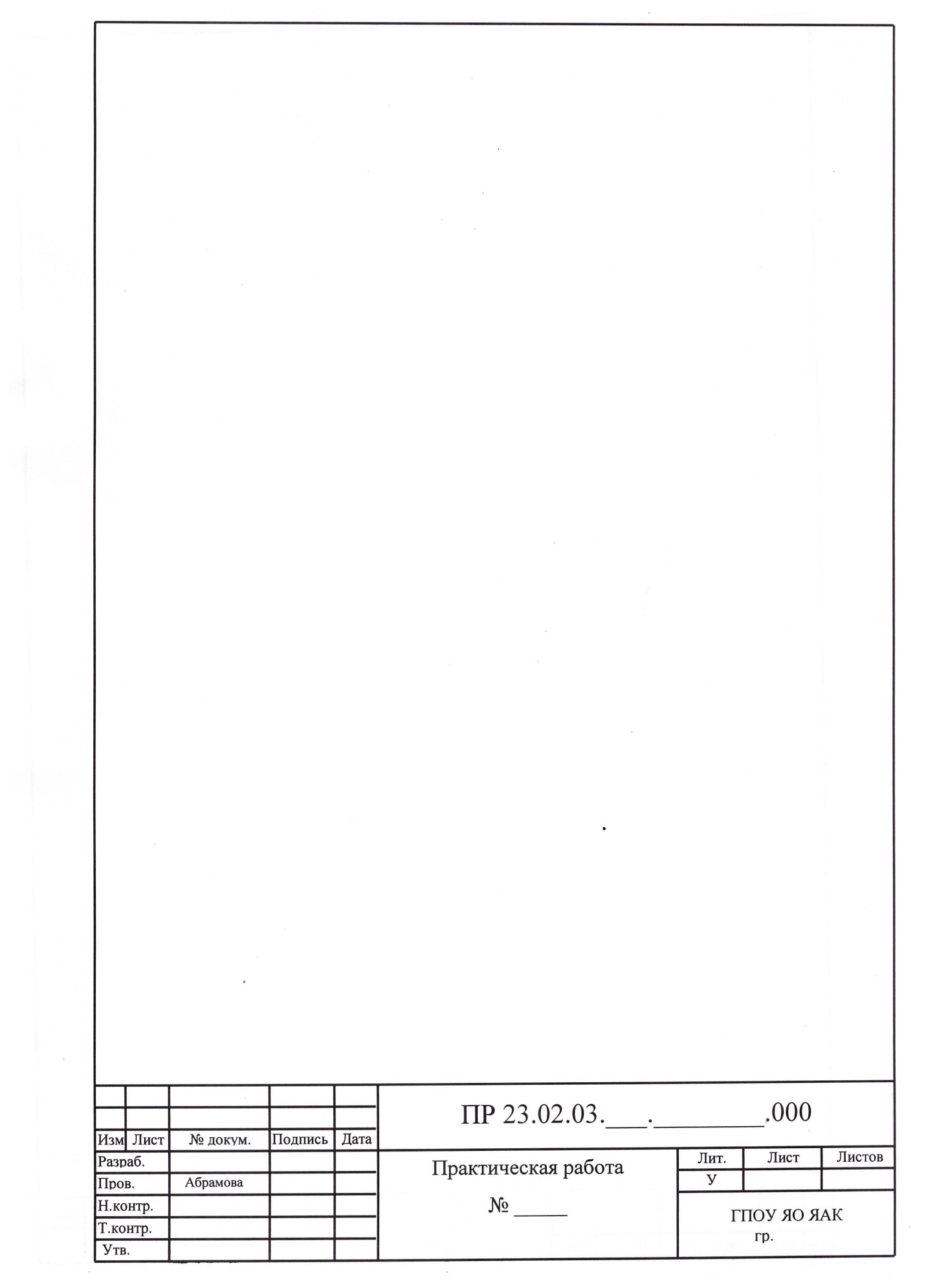 ПРИЛОЖЕНИЕ 3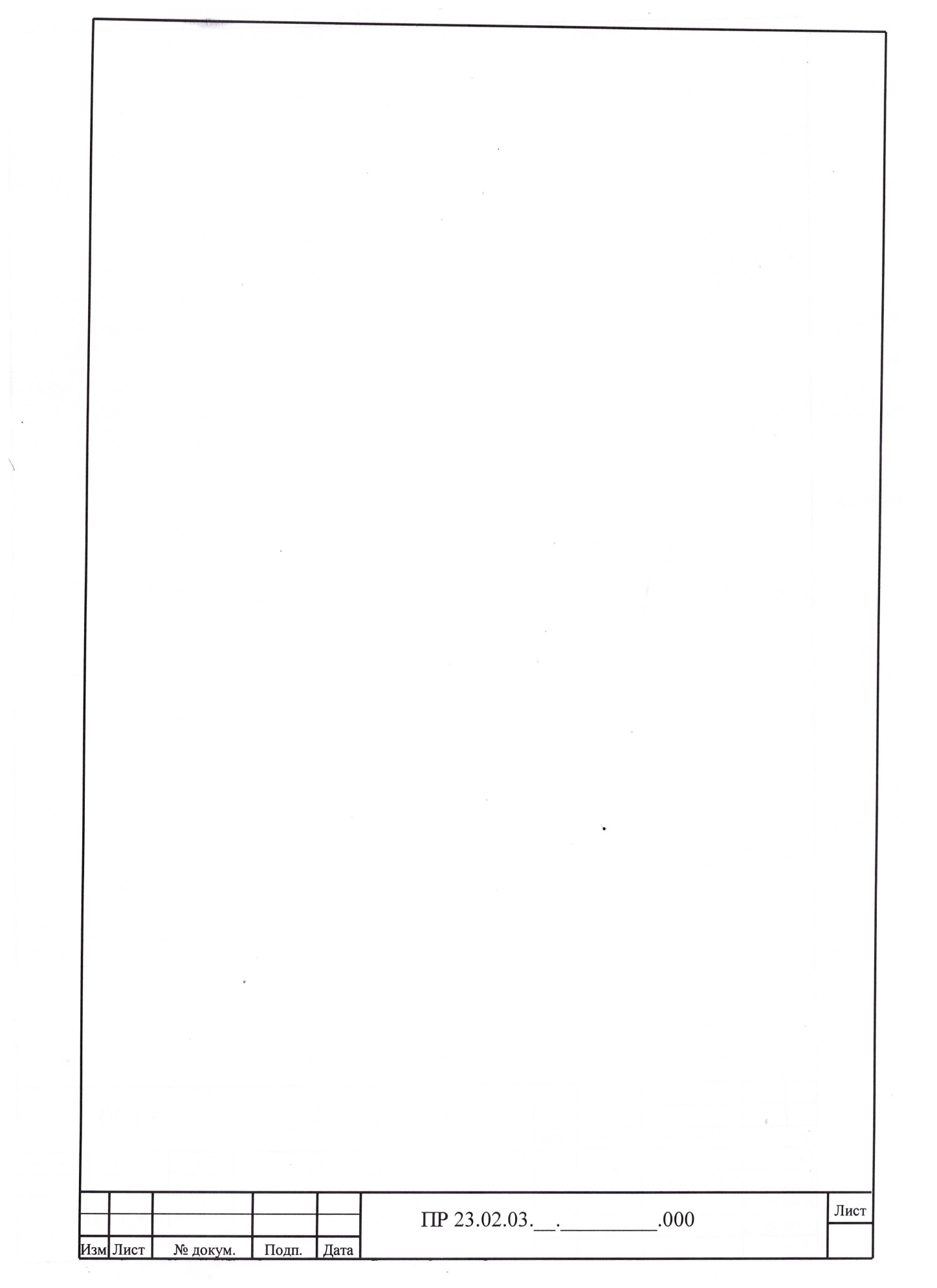 ОДОБРЕНЫ и РЕКОМЕНДОВАНЫПредметно-цикловой комиссией транспортных средствПротокол №___ от «__»_________2020г.Председатель ПЦК_____________________  О.Н. АбрамоваМетодические рекомендации разработаны на основе Федерального государственного образовательного стандарта (далее – ФГОС) по специальности среднего профессионального образования (далее СПО) 23.02.03 Техническое обслуживание и ремонт автомобильного транспорта по программе базовой подготовкиУТВЕРЖДАЮ Заместитель  директора  по УР      ____________________ А.И. ЕлкинАбрамова О.Н., ппреподаватель  ГПОУ  «Ярославский автомеханический колледж»ВведениеВведениеВведение41Общие методические указания Общие методические указания 51.1Подготовка к практической работе51.2Выполнение практической работы51.3Оформление отчета51.4Критерии оценивания лабораторных работ62Перечень практических работПеречень практических работ73Практические работыПрактические работы8Практическая работа 1Практическая работа 18Практическая работа 2Практическая работа 210Практическая работа 3Практическая работа 311Практическая работа 4Практическая работа 412Практическая работа 5Практическая работа 512Практическая работа 6Практическая работа 613Практическая работа 7Практическая работа 714Практическая работа 8Практическая работа 815Практическая работа 9Практическая работа 916Практическая работа 10Практическая работа 1017Практическая работа 11Практическая работа 1117Практическая работа 12Практическая работа 1220Практическая работа 13Практическая работа 1321Практическая работа 14Практическая работа 1422Практическая работа 15Практическая работа 1524Список рекомендуемых источниковСписок рекомендуемых источниковСписок рекомендуемых источников25Приложение 1 Приложение 1 Приложение 1 26Приложение 2Приложение 2Приложение 227Приложение 3Приложение 3Приложение 328№л/рНазвание лабораторной работыКол-во часов1Технологический расчет АТП: выбор исходных данных. Определение трудоемкости работ22Технологический расчет АТП: Определение величин коэффициентов готовности АТ.23Технологический расчет АТП: Определение величин коэффициентов использования АТ24Технологический расчет АТП: Расчет производственной программы.25Технологический расчет АТП: Расчет трудоемкости.26Технологический расчет АТП: расчет количества рабочих. Расчет количества постов.27Распределение рабочих по специальностям и квалификации28Подбор технологического оборудования29Подбор технологической оснастки210Расчет производственной площади211Выбор метода организации производства212Расчет уровня механизации труда213Планировка участка (зоны)214Технологический расчет СТОА: выбор исходных данных, расчет годовой производственной программы215Технологический расчет СТОА: Расчет трудоемкости работ. Расчет численности рабочих. Расчет постов2Модель автомобиляКол-во автомобилей, шт.Кол-во автомобилей, прошедших кап. ремонт, шт.Среднесуточный пробег, кмКоэффициент пробега до кап. ремонтаВесавтомобиля,кгДлина автомобиля,мШирина автомобиля,мПлощадь автомобиля,м2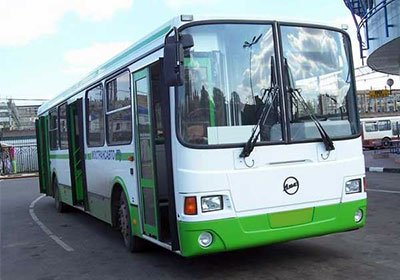 Рисунок 1 - Автобус ЛиАЗ 5256 Технические характеристики ЛиАЗ 5256: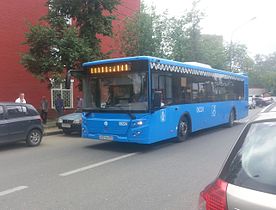 Рисунок 2 - Автобус ЛиАЗ 5292Технические характеристики ЛиАЗ 5292: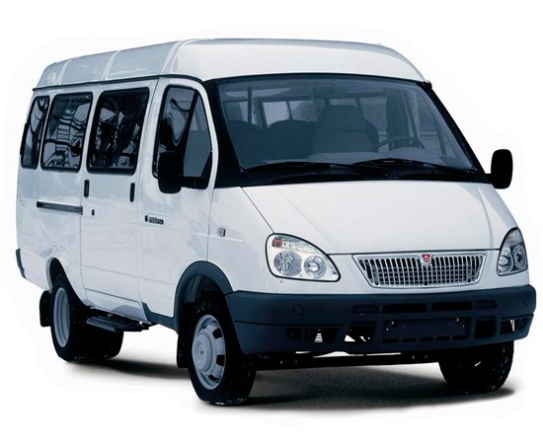 Рисунок 3 – ГАЗ 3221Технические характеристики ГАЗ 3221:1Наименование участка2Годовая трудоемкость участка3Кол-во основных рабочих4Кол-во рабочих дней в году5Сменность  работ6Длительность смены, чВиды работРаспределение трудоемкости,%Количество исполнителейКоличество исполнителейКвалификация (разряд)Виды работРаспределение трудоемкости,%расчетноепринятоеИтого:100%НаименованиеТип или модельКол-воРазмеры в плане, ммОбщая площадь, м2Стоимость, руб.Итого:Итого:Итого:Итого:Fоб.НаименованиеМодель или ГОСТКоличествоСтоимость∑Исходные данныеУсловныеобозначенияТип СТОАГородская/дорожнаяГородская/дорожнаяГородская/дорожнаяКоличество рабочих постов СТОА Хпед.Количество рабочих дней в году Дргдн.Количество смен работы Сед.Продолжительность смены  τсмчКлимат -–Проектируемый участок (зона)Марка (модель)Объем двигателя, лПериодичностьТО, кмГабаритные размеры автомобиля, ммГабаритные размеры автомобиля, ммПлощадь автомобиля, кв. мМарка (модель)Объем двигателя, лПериодичностьТО, кмДлинаШиринаFord Focus 1,41500043421840Kia Sportage2,11500044801855Land Cruiser4,61500049501980